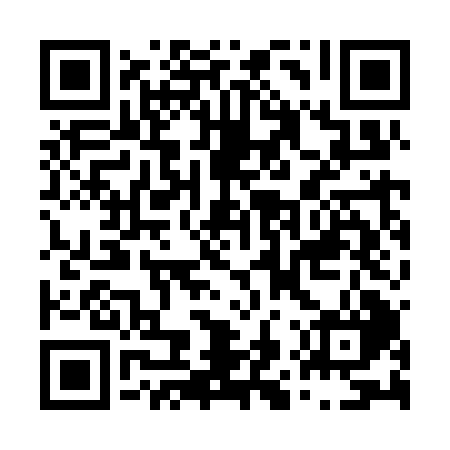 Prayer times for Preston, City of Edinburgh, UKMon 1 Jul 2024 - Wed 31 Jul 2024High Latitude Method: Angle Based RulePrayer Calculation Method: Islamic Society of North AmericaAsar Calculation Method: HanafiPrayer times provided by https://www.salahtimes.comDateDayFajrSunriseDhuhrAsrMaghribIsha1Mon2:524:301:157:029:5911:372Tue2:534:301:157:029:5911:373Wed2:534:311:157:019:5811:364Thu2:544:321:157:019:5711:365Fri2:544:331:157:019:5711:366Sat2:554:351:157:019:5611:367Sun2:564:361:167:009:5511:358Mon2:564:371:167:009:5411:359Tue2:574:381:167:009:5311:3410Wed2:584:391:166:599:5211:3411Thu2:584:411:166:599:5111:3412Fri2:594:421:166:589:5011:3313Sat3:004:431:166:589:4911:3214Sun3:014:451:176:579:4811:3215Mon3:014:461:176:569:4611:3116Tue3:024:481:176:569:4511:3117Wed3:034:491:176:559:4311:3018Thu3:044:511:176:549:4211:2919Fri3:054:531:176:539:4111:2920Sat3:054:541:176:539:3911:2821Sun3:064:561:176:529:3711:2722Mon3:074:581:176:519:3611:2623Tue3:084:591:176:509:3411:2524Wed3:095:011:176:499:3211:2525Thu3:105:031:176:489:3111:2426Fri3:115:051:176:479:2911:2327Sat3:125:061:176:469:2711:2228Sun3:125:081:176:459:2511:2129Mon3:135:101:176:449:2311:2030Tue3:145:121:176:439:2111:1931Wed3:155:141:176:429:1911:18